I. Emitenta dati / Issuer dataII. Akcionāra dati / Shareholder dataIII. Sapulces darba kārtība / Agenda items	 	IV. Papildus dati / Additional data* norāda, ka tiek pieprasīts balsojuma saņemšanas apstiprinājums un aizpilda tikai tad, ja balso pirms sapulces / indicates that a vote execution confirmation is requested, to be completed only if voting before the meetingAKCIONĀRS / SHAREHOLDER:PILNVAROTĀ PERSONA / PROXY:ŠIS DOKUMENTS IR PARAKSTĪTS ELEKTRONISKI AR DROŠU ELEKTRONISKO PARAKSTU UN SATUR LAIKA ZĪMOGU / THIS DOCUMENT IS SIGNED ELECTRONICALLY WITH SAFE ELECTRONIC SIGNATURE AND CONTAIN TIME STAMPBALSOJUMA VEIDLAPA / VOTING INSTRUCTION1. Emitenta nosaukums / Issuer’s nameAkciju sabiedrība “Siguldas ciltslietu un mākslīgās apsēklošanas stacija”2. Emitenta reģistrācijas numurs / Issuer’s registration number400030132953. Sapulces datums un laiks /Meeting date and time2021.gada 23.aprīlis, plkst.10:00 / 23 April, 2021 at 10:00 a.m.4. Sapulces veids / The meetingKārtējā / Annual General Meeting          Ārkārtas / Extraordinary General Meeting   5. ISIN kods / ISIN codeLV00001006006. Akcionāra nosaukums / Name of shareholder7. Akcionāra reģistrācijas numurs vai personas kods / Shareholder’s registration number or personal code8. Deklarētā adrese vai juridiskā adrese /Place of residence or legal address9. Akcionāra e-pasts / Shareholder’s e-mail10. Pilnvarotās personas vai citas akcionāra ieceltas trešās personas nosaukums (ja ir pieemērojams) / Name of proxy or other third party nominated by shareholder (if applicable)11. Pilnvarotās personas vai citas akcionāra ieceltas trešās personas reģistrācijas numurs vai personas kods (ja ir piemērojams) /Proxy or other third party nominated by shareholder registration number or personal code (if applicable)12. Deklarētā adrese vai juridiskā adrese /Place of residence or legal address13. Pilnvarotās personas e-pasts / Proxy e-mail14. Piederošo akciju skaits / Number of shares owned15. Dalības veids / Method of participation1.Valdes un padomes ziņojumi / Reports of the management board and the supervisory board.Lēmums: Apstiprināt akciju sabiedrības valdes un padomes ziņojumus par 2020. gada pārskatu.Resolution: To approve the reports of the Company’s Management Board and the Supervisory Board on the Annual Report for the Year 2020.1.Valdes un padomes ziņojumi / Reports of the management board and the supervisory board.Lēmums: Apstiprināt akciju sabiedrības valdes un padomes ziņojumus par 2020. gada pārskatu.Resolution: To approve the reports of the Company’s Management Board and the Supervisory Board on the Annual Report for the Year 2020.1.Valdes un padomes ziņojumi / Reports of the management board and the supervisory board.Lēmums: Apstiprināt akciju sabiedrības valdes un padomes ziņojumus par 2020. gada pārskatu.Resolution: To approve the reports of the Company’s Management Board and the Supervisory Board on the Annual Report for the Year 2020.Balsojums / VoteBalsojums / VotePar / For    Pret / Against Atturēties / Abstain  Akciju skaits / Number of shares votedAkciju skaits / Number of shares voted2. 2020.gada pārskata apstiprināšana / Approval of Annual report for the year 2020.Lēmums: Apstiprināt Gada pārskatu par 2020. gadu, t. sk. korporatīvās pārvaldības ziņojumu un valdes un padomes atalgojuma ziņojumu, kas sagatavoti kā atsevišķas gada pārskata sastāvdaļas.Resolution: To approve the Annual Report for the Year 2020, including the corporate governance report and the remuneration report for members of the Management Board and the Supervisory Board, prepared as separate components of the annual report.2. 2020.gada pārskata apstiprināšana / Approval of Annual report for the year 2020.Lēmums: Apstiprināt Gada pārskatu par 2020. gadu, t. sk. korporatīvās pārvaldības ziņojumu un valdes un padomes atalgojuma ziņojumu, kas sagatavoti kā atsevišķas gada pārskata sastāvdaļas.Resolution: To approve the Annual Report for the Year 2020, including the corporate governance report and the remuneration report for members of the Management Board and the Supervisory Board, prepared as separate components of the annual report.2. 2020.gada pārskata apstiprināšana / Approval of Annual report for the year 2020.Lēmums: Apstiprināt Gada pārskatu par 2020. gadu, t. sk. korporatīvās pārvaldības ziņojumu un valdes un padomes atalgojuma ziņojumu, kas sagatavoti kā atsevišķas gada pārskata sastāvdaļas.Resolution: To approve the Annual Report for the Year 2020, including the corporate governance report and the remuneration report for members of the Management Board and the Supervisory Board, prepared as separate components of the annual report.Balsojums / VotePar / For    Pret / Against Atturēties / Abstain  Par / For    Pret / Against Atturēties / Abstain  Akciju skaits / Number of shares voted3. Lēmuma pieņemšana par peļņas izlietošanu / Decision making on the dispose of profit.Lēmums:  Pārskata gada peļņu 104067,69 EUR atstāt nesadalītu. Izmaksāt no iepriekšējo gadu nesadalītās peļņas, kura uzrādīta bilancē 2017.gada 31.decembrī, dividendēs 46468,40 eiro, kas ir 0,11 eiro par vienu akciju.  Noteikt ieraksta datumu dividenžu izmaksai: 2021. gada 19. maijs un dividenžu izmaksas datumu: 2021. gada 20. maijs.Resolution: To leave the profit of the reporting year 104067.69 EUR undistributed. To pay out the retained earnings of 46468.40 euro, shown in the balance sheet as at December 31, 2017, in dividends, which is 0.11 euro per share. To set the record date for dividend payment: May 19, 2021, and dividend payment date: May 20, 2021.3. Lēmuma pieņemšana par peļņas izlietošanu / Decision making on the dispose of profit.Lēmums:  Pārskata gada peļņu 104067,69 EUR atstāt nesadalītu. Izmaksāt no iepriekšējo gadu nesadalītās peļņas, kura uzrādīta bilancē 2017.gada 31.decembrī, dividendēs 46468,40 eiro, kas ir 0,11 eiro par vienu akciju.  Noteikt ieraksta datumu dividenžu izmaksai: 2021. gada 19. maijs un dividenžu izmaksas datumu: 2021. gada 20. maijs.Resolution: To leave the profit of the reporting year 104067.69 EUR undistributed. To pay out the retained earnings of 46468.40 euro, shown in the balance sheet as at December 31, 2017, in dividends, which is 0.11 euro per share. To set the record date for dividend payment: May 19, 2021, and dividend payment date: May 20, 2021.3. Lēmuma pieņemšana par peļņas izlietošanu / Decision making on the dispose of profit.Lēmums:  Pārskata gada peļņu 104067,69 EUR atstāt nesadalītu. Izmaksāt no iepriekšējo gadu nesadalītās peļņas, kura uzrādīta bilancē 2017.gada 31.decembrī, dividendēs 46468,40 eiro, kas ir 0,11 eiro par vienu akciju.  Noteikt ieraksta datumu dividenžu izmaksai: 2021. gada 19. maijs un dividenžu izmaksas datumu: 2021. gada 20. maijs.Resolution: To leave the profit of the reporting year 104067.69 EUR undistributed. To pay out the retained earnings of 46468.40 euro, shown in the balance sheet as at December 31, 2017, in dividends, which is 0.11 euro per share. To set the record date for dividend payment: May 19, 2021, and dividend payment date: May 20, 2021.Balsojums / VotePar / For    Pret / Against Atturēties / Abstain  Par / For    Pret / Against Atturēties / Abstain  Akciju skaits / Number of shares voted4. Valdes un padomes locekļu, kā arī revidenta atbrīvošana no atbildības par darbību pārskata gadā un atteikšanās no prasību celšanas pret viņiem / Discharging the members of the management board, the members of the supervisory board and the auditor.Lēmums: Atbrīvot valdes un padomes locekļus, kā arī revidentu no atbildības par darbību 2020.gadā un atteikties no prasību celšanas pret viņiem.Resolution: To discharge the members of the Management Board, the members of the Supervisory Board and the auditor from responsibility for action in the year 2020 and to resign from bringing claims against them.4. Valdes un padomes locekļu, kā arī revidenta atbrīvošana no atbildības par darbību pārskata gadā un atteikšanās no prasību celšanas pret viņiem / Discharging the members of the management board, the members of the supervisory board and the auditor.Lēmums: Atbrīvot valdes un padomes locekļus, kā arī revidentu no atbildības par darbību 2020.gadā un atteikties no prasību celšanas pret viņiem.Resolution: To discharge the members of the Management Board, the members of the Supervisory Board and the auditor from responsibility for action in the year 2020 and to resign from bringing claims against them.4. Valdes un padomes locekļu, kā arī revidenta atbrīvošana no atbildības par darbību pārskata gadā un atteikšanās no prasību celšanas pret viņiem / Discharging the members of the management board, the members of the supervisory board and the auditor.Lēmums: Atbrīvot valdes un padomes locekļus, kā arī revidentu no atbildības par darbību 2020.gadā un atteikties no prasību celšanas pret viņiem.Resolution: To discharge the members of the Management Board, the members of the Supervisory Board and the auditor from responsibility for action in the year 2020 and to resign from bringing claims against them.Balsojums / VotePar / For    Pret / Against Atturēties / Abstain  Par / For    Pret / Against Atturēties / Abstain  Akciju skaits / Number of shares voted5. Revidenta ievēlēšana un atlīdzības noteikšana revidentam / Election of the auditor and confirmation of the remuneration for the auditor.Lēmums: Par sabiedrības revidentu ievēlēt zvērinātu revidenti Olgu Kuzmiču, sertifikāta Nr. 207, SIA “Orients Audit & Finance”, zvērinātu revidentu komercsabiedrības licence Nr. 28. Noteikt revidentam atlīdzību par 2021.gada pārskata revīzijas veikšanu 3900,00 EUR. Pie minētās summas papildus tiek pievienots pievienotās vērtības nodoklis saskaņā ar pastāvošo likumdošanu.Resolution: To elect certified auditor Olga Kuzmiča (certificate No. 207, ‘Orients Audit & Finance’ Ltd, license No. 28) as the auditor. To confirm the remuneration of 3900.00 EUR for the auditor for the audit of the Annual Report for the Year 2021, applicable to VAT under the effective legislation.5. Revidenta ievēlēšana un atlīdzības noteikšana revidentam / Election of the auditor and confirmation of the remuneration for the auditor.Lēmums: Par sabiedrības revidentu ievēlēt zvērinātu revidenti Olgu Kuzmiču, sertifikāta Nr. 207, SIA “Orients Audit & Finance”, zvērinātu revidentu komercsabiedrības licence Nr. 28. Noteikt revidentam atlīdzību par 2021.gada pārskata revīzijas veikšanu 3900,00 EUR. Pie minētās summas papildus tiek pievienots pievienotās vērtības nodoklis saskaņā ar pastāvošo likumdošanu.Resolution: To elect certified auditor Olga Kuzmiča (certificate No. 207, ‘Orients Audit & Finance’ Ltd, license No. 28) as the auditor. To confirm the remuneration of 3900.00 EUR for the auditor for the audit of the Annual Report for the Year 2021, applicable to VAT under the effective legislation.5. Revidenta ievēlēšana un atlīdzības noteikšana revidentam / Election of the auditor and confirmation of the remuneration for the auditor.Lēmums: Par sabiedrības revidentu ievēlēt zvērinātu revidenti Olgu Kuzmiču, sertifikāta Nr. 207, SIA “Orients Audit & Finance”, zvērinātu revidentu komercsabiedrības licence Nr. 28. Noteikt revidentam atlīdzību par 2021.gada pārskata revīzijas veikšanu 3900,00 EUR. Pie minētās summas papildus tiek pievienots pievienotās vērtības nodoklis saskaņā ar pastāvošo likumdošanu.Resolution: To elect certified auditor Olga Kuzmiča (certificate No. 207, ‘Orients Audit & Finance’ Ltd, license No. 28) as the auditor. To confirm the remuneration of 3900.00 EUR for the auditor for the audit of the Annual Report for the Year 2021, applicable to VAT under the effective legislation.Balsojums / VotePar / For    Pret / Against Atturēties / Abstain  Par / For    Pret / Against Atturēties / Abstain  Akciju skaits / Number of shares votedBalsojuma saņemšanas apstiprinājums /Vote Execution Confirmation*Vārds, Uzvārds /First name, last nameAmats (jurid.pers.) / Position (for legal persons)Paraksts / SignatureDatums / DateVārds, Uzvārds /First name, last nameAmats (jurid.pers.) / Position (for legal persons)Paraksts / SignatureDatums / Date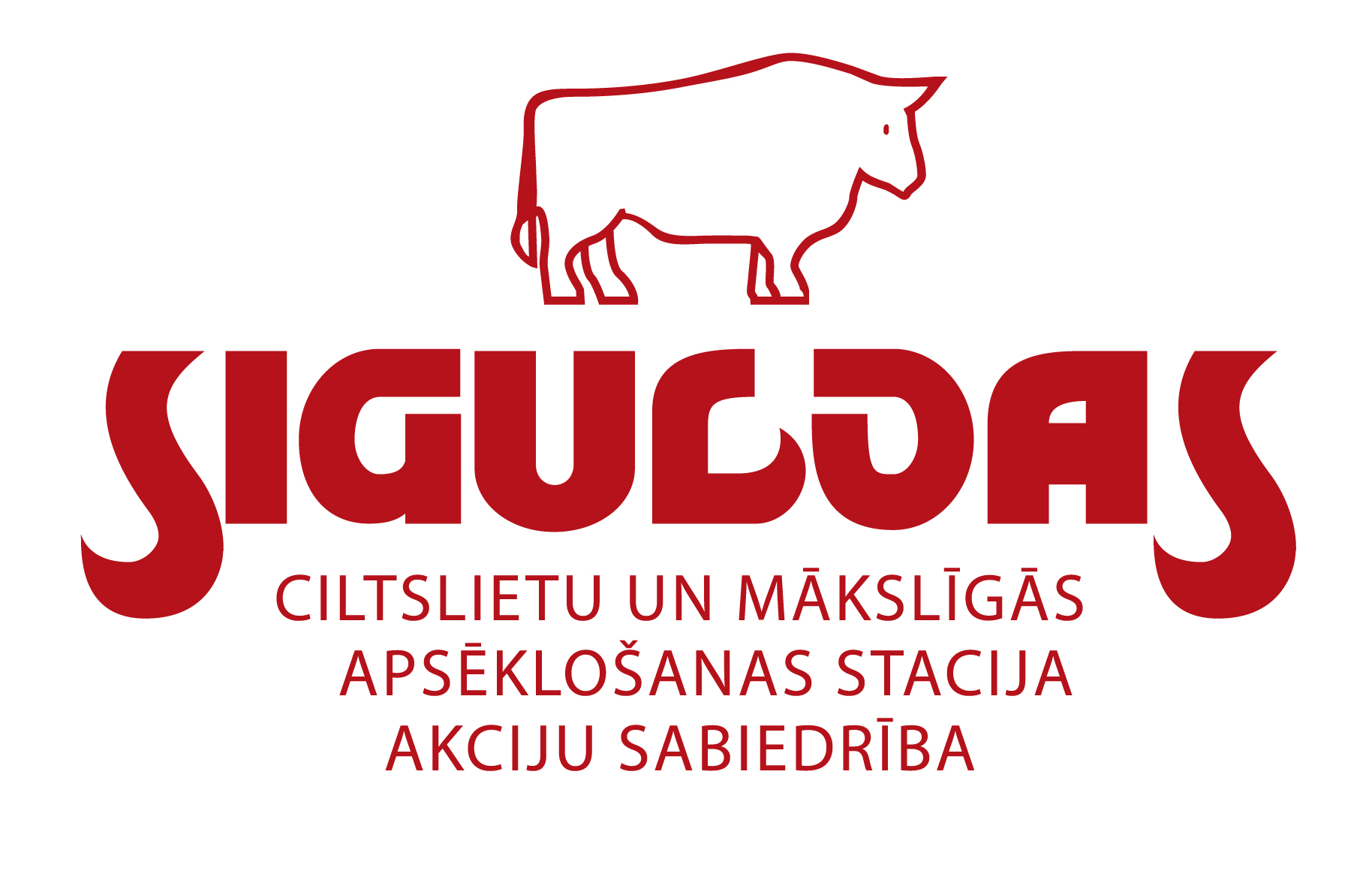 